I.MỤC ĐÍCH- YÊU CẦU:1. Kiến thức:1. Kiến thức:- Trẻ biết trong bữa ăn cần ăn đầy đủ các loại thực phẩm có 4 nhóm chất: Chất đạm, chất béo, chất bột đường, Vitamin và muối khoáng.- Biết các món ăn được chế biến từ những thực phẩm nào, biết lợi ích của chúng đối với sức khỏe.- Trẻ biết một số công việc để tự phục vụ bản thân mình như: Đi vệ sinh, xúc cơm, rửa tay, lau miệng, lấy cốc uống nước, lấy và cất ghế…2.Kỹ năng:Trẻ làm được một số công việc để tự phục vụ bản thân mình trong sinh hoạt hàng ngày:- Trẻ lấy và cất ghế đúng nơi quy định.- Trẻ rửa tay bằng xà phòng theo trình tự thao tác quy định.- Trẻ ngồi vào bàn tự xúc cơm, ăn hết xuất.- Trẻ nhặt cơm rơi vãi vào đĩa và lau tay.- Trẻ ăn xong cất bát, thìa đúng nơi quy định.- Trẻ có thói quen lau miệng sạch sẽ, để khăn gọn gàng, có thói quen xúc miệng nước muối và uống nước sau khi ăn.3. Thái độ:- Trẻ tập trung ngồi ăn, khi ăn không nói chuyện riêng, ho, hắt hơi phải lấy tay che miệng.- Biết giúp đỡ cô lấy và cất ghế đúng nơi qui địnhII.CHUẨN BỊ:* Trang phục của cô: Mặc quần áo, đội mũ đồng phục (đối với cô chia cơm phải đeo khẩu trang).* Cô 1: + Chuẩn bị bát thìa theo số lượng trẻ đi học trong ngày (có dư 1cái)	  + Bát to chia cơm và thức ăn mặn bằng số bàn ăn.	  + Hai khay để bê cơm.	  + Đĩa đựng cơm rơi vãi, khăn ẩm để trẻ lau tay, khăn lau bàn.* Cô 2: + Kê bàn ăn, quản trẻ và nhắc trẻ kê ghế vào bàn ăn. + Chuẩn bị xà phòng, nước ấm để trẻ rửa tay	  + Khăn mặt sạch để trẻ lau tay, lau miệng sau khi ăn xong.	  + Nước muối, cốc uống nước muối, nước uống, xô chứa nước muối bẩn khi trẻ xúc miệng nước muối.III: TỔ CHỨC HOẠT ĐỘNGPHÒNG GD & ĐT QUẬN LONG BIÊNTRƯỜNG MẦM NON HỒNG TIẾN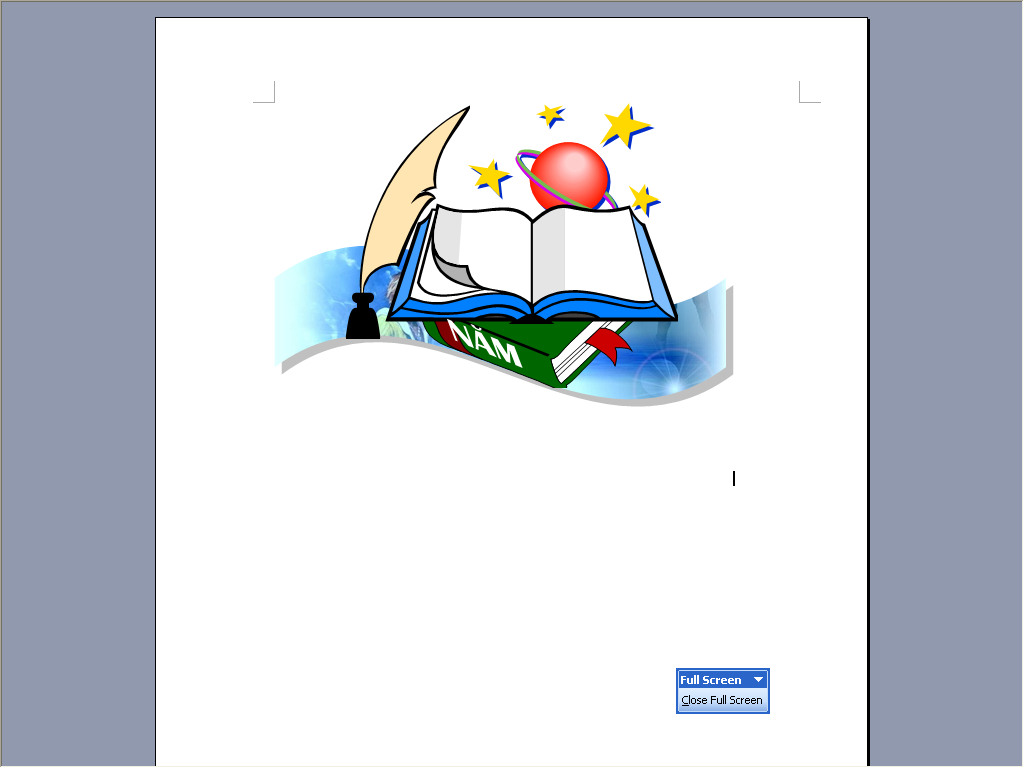 GIÁO ÁNHOẠT ĐỘNG TỔ CHỨC GIỜ ĂN CHO TRẺ MẪU GIÁOLứa tuổi 	: Mẫu giáo bé (3 – 4 tuổi)Số lượng 	: cả lớpThời gian : 60 – 70 phútGiáo viên 	: Đinh Thị ThoanNăm học 2019 – 2020Phương pháp hình thức tổ chức các hoạt độngPhương pháp hình thức tổ chức các hoạt độngHoạt động của côHoạt động của trẻ1-Ổn định tổ chức:- Cô 1: Giao nhận đồ dùng ăn uống và thức ăn, ký sổ giao nhận với nhân viên nuôi dưỡng. - Hai cô cùng kê bàn ăn đủ cho số trẻ ngồi ăn. + Cô 2: lau bàn. + Cô 1: sắp xếp thìa, đĩa, khăn lau tay.- Cô 2: Cho trẻ ngồi theo nhóm bàn ăn. Trò chuyện cùng trẻ về bữa ăn có đầy đủ các chất dinh dưỡng. Món ăn mà trẻ sắp được ăn trong ngày. Giáo dục trẻ thói quen vệ sinh trước khi ăn phải rửa tay, lau mặt. Cho từng nhóm bàn ăn đi lấy ghế kê vào bàn.2- Tổ chức cho trẻ rửa tay:- Cô 2: Quản trẻ, nhắc trẻ từng nhóm bàn ăn vào rửa tay.Tổ chức cho trẻ rửa tay, nhắc trẻ xắn tay áo, hướng dẫn trẻ thực hiện kỹ năng rửa tay theo Quy trình rửa tay thường quy của Bộ y tế quy định (có hình ảnh minh họa tại nơi rửa tay). Cho trẻ lau mặt, nhắc trẻ cách lau mặt cho sạch và để khăn gọn gàng đúng nơi quy định.3- Chia cơm:* Bát thứ nhất: Cơm, thức ăn mặn và món xào (luộc).- Cô 1: Chia dư 1 suất ăn ra bát con để thay thế khi trẻ bị đổ cơm. Chia đều thức ăn mặn ra bát to theo số lượng trẻ ở từng bàn (6 xuất/bàn). Vạch đều món xào (luộc) trong khay. Cô chia cơm ra bát con cho trẻ và chia thức ăn từ bát to vào bát cơm cho trẻ, chia món xào (luộc). Bê cơm về bàn chia cho trẻ. Giới thiệu món ăn. Nhắc trẻ mời cô và các bạn ăn cơm.* Bát thứ hai: Cơm và canh.- Cô 1: Chia cơm và canh ra bát to, chia hoa quả tráng miệng (nếu có). Chia xong dọn dẹp bàn chia ăn gọn gàng và cùng quản trẻ ăn. -  Cô 2: Hỗ trợ bê bát cơm, bát canh to về từng bàn4- Cho trẻ ăn:- Phân công mỗi cô quản trẻ ở từng bàn ăn, cô nhắc nhở trẻ ngồi ngay ngắn, tự xúc cơm, nhai kỹ, không nói chuyện, không ấn cơm, bới thức ăn, không để lại cơm thừa trong bát sau khi đã ăn xong, nhắc trẻ thực hiện thói quen vệ sinh và hành vi văn  minh trong ăn uống.- Cô giúp đỡ trẻ lấy cơm bát 2 và chan canh khi trẻ có nhu cầu5- Ăn xong:- Nhắc trẻ cất bát, thìa, ghế đúng nơi qui định, lau miệng, uống nước sau khi ăn, xúc miệng nước muối và đi vệ sinh.  - Cô 2: Hướng dẫn trẻ vệ sinh sau ăn. Quản trẻ.- Cô 1: Bao quát trẻ, động viên trẻ ăn chậm ăn hết xuất. Rèn trẻ thói quen trong ăn uống. Dọn vệ sinh phòng ăn. Thu dọn đồ dùng ăn trưa của trẻ bàn giao cho nhà bếp.Chuẩn bị chỗ ngủ cho trẻ, kê giường lưới đủ cho số trẻ nằm ngủ. - Cô 2:Tổ chức cho trẻ đi vệ sinh và tự giác vào chỗ nằm ngủ- Trẻ trả lời theo câu hỏi gợi mở của cô.- Trẻ đi rửa tay và lau mặtTrẻ về bàn ăn, mời cô và các bạn ăn cơm.  Lấy thìa và cơm tự xúc ănTrẻ tự xúc cơm, nhặt cơm rơi vãi vào đĩa.Nhờ cô giúp đỡ lấy cơm bát 2 và chan canh khi ăn xong bát 1- Trẻ ăn xong tự giác cất ghế, bát, thìa, lau miệng, uống nước, xúc miệng và đi vệ sinh.- Trẻ ăn xong về chỗ ngồi theo nhóm, trò chuyện cùng cô.- Trẻ lần lượt đi vệ sinh và vào chỗ nằm.